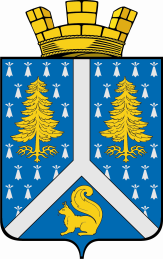 СОБРАНИЕ ДЕПУТАТОВ муниципального образования город тарко-сале 4 СОЗЫВА_____________________________________________________________________________РЕШЕНИЕОб Уставе муниципального образования город Тарко-Сале17 мая 2016 года	г. Тарко-Сале№ 76_В соответствии с Федеральным законом от 06 октября 2003 года № 131-ФЗ "Об общих принципах организации местного самоуправления в Российской Федерации" и пунктом 1 части 1 статьи 22 Устава муниципального образования город Тарко-Сале, Собранием депутатов муниципального образования город Тарко-Сале р е ш е н о:1. Принять прилагаемый Устав муниципального образования город Тарко-Сале.2. Признать утратившими силу следующие решения Собрания депутатов муниципального образования город Тарко-Сале: - от 01 февраля 2006 года № 15 "Об Уставе муниципального образования город Тарко-Сале";- от 31 октября 2006 года № 40 "О внесении изменений и дополнений в Устав муниципального образования город Тарко-Сале";- от 22 января 2007 года № 54 "О внесении изменений и дополнений в Устав муниципального образования город Тарко-Сале";- от 27 августа 2007 года № 78 "О внесении изменений в Устав муниципального образования город Тарко-Сале";- от 03 декабря 2007 года № 93 "О внесении изменений и дополнений в Устав муниципального образования город Тарко-Сале";- от 07 июля 2008 года № 56 "О внесении изменений и дополнений в Устав муниципального образования город Тарко-Сале"; - от 08 декабря 2008 года № 81 "О внесении изменений и дополнений в Устав муниципального образования город Тарко-Сале"; - от 30 марта 2009 года № 103 "О внесении изменений и дополнений в Устав муниципального образования город Тарко-Сале";- от 8 июня 2009 года № 141 "О внесении изменений и дополнений в Устав муниципального образования город Тарко-Сале";- от 29 марта 2010 года № 225 "О внесении изменений и дополнений в Устав муниципального образования город Тарко-Сале"; - от 28 июня 2010 года № 242 "О внесении изменений и дополнений в Устав муниципального образования город Тарко-Сале"; - от 04 октября 2010 года № 257 "О внесении изменений и дополнений в Устав муниципального образования город Тарко-Сале";- от 28 марта 2011 года № 305 "О внесении изменений и дополнений в Устав муниципального образования город Тарко-Сале";- от 06 июня 2011 года № 324 "О внесении изменений и дополнений в Устав муниципального образования город Тарко-Сале";- от 10 октября 2011 года № 349 "О внесении изменений и дополнений в Устав муниципального образования город Тарко-Сале"; - от 20 февраля 2012 года № 383 "О внесении изменений и дополнений в Устав муниципального образования город Тарко-Сале";- от 24 сентября 2012 года № 427 "О внесении изменений и дополнений в Устав муниципального образования город Тарко-Сале"; - от 28 января 2013 года № 31 "О внесении изменений и дополнений в Устав муниципального образования город Тарко-Сале"; - от 02 июля 2013 года № 72 "О внесении изменений в Устав муниципального образования город Тарко-Сале"; - от 08 октября 2013 года № 81 "О внесении изменений и дополнений в Устав муниципального образования город Тарко-Сале";- от 04 марта 2014 года № 116 "О внесении изменений и дополнений в Устав муниципального образования город Тарко-Сале"; - от 02 сентября 2014 года № 158 "О внесении дополнений в Устав муниципального образования город Тарко-Сале"; - от 22 апреля 2015 года № 204 "О внесении изменений и дополнений в Устав муниципального образования город Тарко-Сале";- от 28 января 2016 года № 65 "О внесении изменений и дополнений в Устав муниципального образования город Тарко-Сале".3. Направить настоящее решение в регистрирующий орган для государственной регистрации. 4. Настоящее решение вступает в силу со дня официального опубликования после государственной регистрации.5. Контроль за исполнением настоящего решения возложить на председателя Собрания депутатов муниципального образования город Тарко-Сале П.И. Колесникова.Председатель Собрания Депутатовмуниципального образования город Тарко-Сале	П.И. Колесников